附件1  2024年应结题验收的省级、国家级大学生创新创业训练项目一览表说明：此表格仅列举2024年应结题的省级、国家级大创计划项目（包含往年延期项目），校级项目应结题项目清单由各项目管理单位（学院）提供。附件2 华南师范大学大学生创新创业训练项目延期结题申请书  2024年  教务处制注：填写本表内容统一使用宋体、小四号字、单倍行距。不够填写可加页。附件3 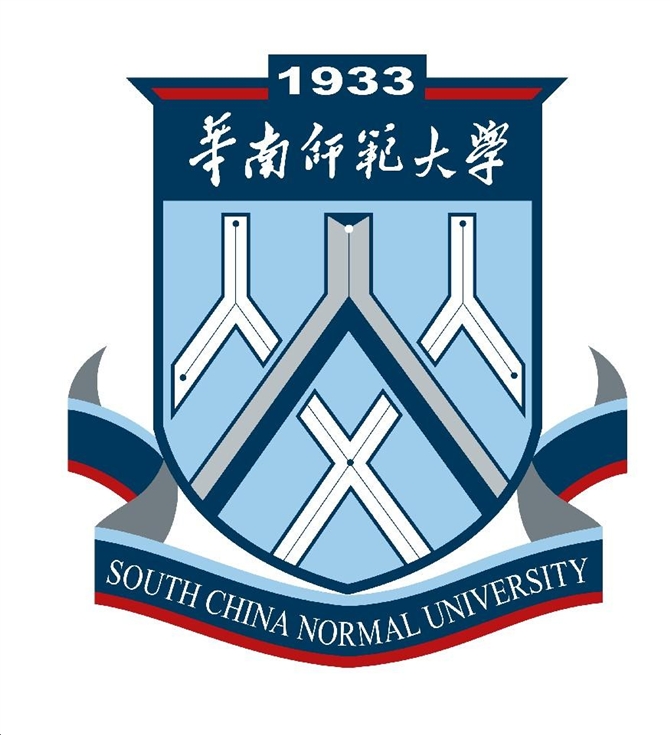 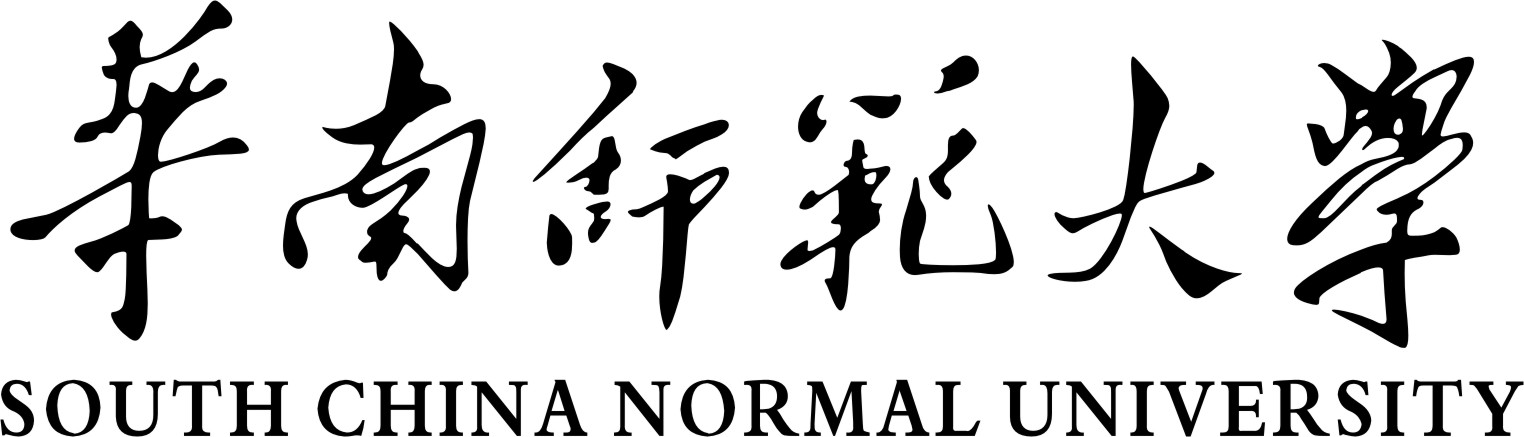 华南师范大学大学生创新创业训练项目结题验收书  2024年   教务处制一、基本情况二、项目执行情况简介三、研究总结四、经费使用情况五、支撑材料名称（具体内容提交附件并按要求排序）六、指导教师意见七、院（系）意见八、答辩情况九、院（系）专家组验收意见十、学校审批意见注：本表除需亲笔签名外、其余部分均采用打印稿、统一使用宋体、小四号字、单倍行距、可加页。附件4大学生创新创业训练项目研究总结及心得体会项目简介（包括项目名称，项目团队简介，项目研究主要成果简介，可配图片。）研究方法（项目实施中主要使用的研究方法和途径）项目成效与成果转化（主要指项目的研究成果，具体包括项目成员发表的论文具体信息、申请专利或软件著作权、调研报告、完成实物或艺术作品，相关省级国家级获奖情况；团队成员保研、升学读研或者出国读研情况；其中创业类项目还应介绍创业的实践成效以及社会影响力。请附获奖等成果照片。）创新与突出表现（创新主要指项目研究的创新创意或者创造类表现，突出表现关注社会影响，例如某团队被XXX电视台报道，社会影响力巨大；团队成员全部升学读研，成果显著。可配照片。）项目成员心得体会（团队各成员参加大创计划的心路历程，可供后来人学习借鉴的经验教训。）说明：1.以上内容为必选板块，字数要求一般4000字左右，该总结的填写质量将影响结题结果，请各项目队伍认真填写，为队伍的集体付出负责。2.本团队成员同意授权此“研究总结和心得体会”给学校，可用于非商业用途的公开宣传。附件5华南师范大学大学生创新创业训练项目过程记录册  2024年 教务处制填写说明    1、本记录册是检查项目进展情况的主要依据、也是评价项目成果的主要依据之一。项目负责人必须认真、及时、准确、真实地记录项目执行的主要过程。2、本记录册主要记录项目进展情况、如：成功的经验、失败的原因、与指导老师的交流、团队合作、经费使用明细等方面内容、要求每月记录1次。3、项目负责人及成员应定期请指导老师查阅项目过程记录册、与指导老师进行交流和研讨。4、中期检查时项目负责人须将本记录册交指导老师检查和签字后、再提交学院（系、部）、学院专家给出检查意见后返还项目负责人。5、本记录册平时由项目负责人保存、结题验收时需复印本册一份作为结题验收的佐证材料。6、项目结束后由项目负责人将本记录册及相关材料提交指导老师检查和签字后、再提交大创系统存档保管。7、填写时页面不够可加页、单倍行距、A4页面单面打印。一、经费使用明细二、项目执行过程记录三、中期检查记录四、结题验收记录附件6华南师范大学大学生创新创业训练项目中期检查报告2024年教务处制填写说明    1、中期检查报告由正文和附件两部分组成、正文部分请按表格要求填写、并可根据需要加页、要求层次分明、内容准确。项目执行过程中的进展或研究成果、计划调整情况等、须在报告中如实反映。2、对不按要求填报本中期检查书、或项目执行不力、或研究内容调整不当而影响项目顺利开展的、学校将终止拨款。3、学院专家组认真评审并签署意见后，按时报送本检查报告。一、项目主要进展（附已发表论文或其他成果材料的复印件）二、下一步工作计划三、经费使用情况和经费安排计划四、存在问题、建议及需要说明的情况五、指导老师意见六、学院专家组意见七、学校专家组意见八、学校领导小组审批意见附件7 ××学院2023-2024年度大创计划工作总结报告表学院分管领导签名：        （盖公章）                                             联系电话：                       附件8       学院大学生创新创业训练项目中期检查结果汇总表学院负责人（签名）：            （盖公章）                                       联系电话：                                                  注：中期考核结果等级分为“优秀”、“良好”、“通过”、“不通过”、建议“优秀”≧90分、75分≦“良好”﹤90分、60分≦“通过”﹤75分、“不通过”﹤60分序号所属学院项目编号项目类型项目类别项目名称负责人级别导师1阿伯丁数据科学与人工智能学院202310574001创新训练项目一般项目融合立体视觉与分布式数据管理的工业现场姿态识别技术及其应用梁智祺国家级杨欢2阿伯丁数据科学与人工智能学院202210574002创新训练项目一般项目基于预训练模型的目标检测算法研究与场景应用朱立欣国家级刘海3阿伯丁数据科学与人工智能学院S202310574002创新训练项目一般项目基于人体姿态识别与神经渲染的运动数据评价与可视化技术及其应用郑誉省级胡一婷4阿伯丁数据科学与人工智能学院S202310574003创新训练项目一般项目联邦学习算法在智能手机的实现及其算法创新李皓杨省级蔡礼华5阿伯丁数据科学与人工智能学院S202310574167X创业训练项目一般项目基于数字孪生的绿色智能工厂可视化数据服务中台—“数据通”设计与推广方晴省级张长海6阿伯丁数据科学与人工智能学院S202310574001创新训练项目一般项目基于移动群智感知的“后疫情”时代社区健康管理系统开发研究侯旖菲省级陈欢7阿伯丁数据科学与人工智能学院S202310574004创新训练项目一般项目基于双目计算机视觉的汽车装配生产线数字孪生建模技术研究郑沛浜省级马文俊8阿伯丁数据科学与人工智能学院S202310574168X创业训练项目一般项目Gathering——基于线下商品与服务等信息的整合及可视化黎镊名省级李晶晶9材料与新能源学院202310574002创新训练项目一般项目基于微生物原位注塑技术的细菌纤维基材智能打印及产品开发杨承国家级李元敬10城市文化学院20231057467X创业训练项目一般项目果橄潮汕--创意果业云平台陈恒国家级郑莹洁、黄志力11城市文化学院202310574003创新训练项目一般项目顾“图”思义：知识表情包在新媒体平台上科普传播的效果与策略研究——以MBTI梗图为例秦健佩国家级范少虹12城市文化学院S202310574005创新训练项目一般项目乡村振兴背景下艺术乡建的“村民参与式”实践路径研究——以“青田范式”为例李紫贤省级方孝坤13城市文化学院S202310574172X创业训练项目一般项目“一江闲叹”——广府叹早茶体验品牌建设运营项目李泳瑶省级马学义、莫志强14城市文化学院S202310574171X创业训练项目一般项目粤陶灵境—佛山陶瓷元宇宙文化体验平台的开拓者吴宇涛省级张军、马丽娅15城市文化学院S202310574170X创业训练项目一般项目“瑆瑡”——虚拟主播IP点亮湾区非遗智慧化传承新路径李暖珍省级黄雪敏、陈梦醒16城市文化学院S202310574173X创业训练项目一般项目“Noemo”——新媒体时代守护国民心理健康的情绪关怀平台王鸣萃省级邓大情17城市文化学院S202310574169X创业训练项目一般项目珠水宇宙——数字文创赋能珠江生物多样性保护张窈君省级陈卫强、吴慧怡18城市文化学院S202310574006创新训练项目一般项目文化空间理论视角下的潮汕古建筑数字化保护与传播路径探究杨奕峰省级姚志文19创意设计学院202310574004创新训练项目一般项目非遗文旅产业发展新方向研究黄港国家级张蔚、殷侃20创意设计学院S202310574174X创业训练项目重点支持领域项目潮绣在当代服装设计中的创新研究邓仕泓省级敖欢、林诗凯21地理科学学院202310574005创新训练项目一般项目基于局地气候区的城市空间形态对热岛效应的影响机制研究——以广州市主城区为例杨小龙国家级丁浒22地理科学学院S202310574007创新训练项目一般项目乡村振兴中的新型农村合作社的社会创新与再嵌入——以广州市花都区赤坭镇为例蓝雨彤省级李鹏23地理科学学院S202310574014创新训练项目一般项目韩江流域不同尺度的水文过程和生态过程的演变特征及耦合分析骆于蓝省级臧传富24地理科学学院S202310574008创新训练项目一般项目气候变化背景下基于MaxEnt和CNN的中国甘蔗适生区分布及其产量预测林颖琛省级刘桂林25地理科学学院S202310574009创新训练项目一般项目全球-地方互动视角下生物医药产业集群创新网络演化机理研究——以广州国际生物岛为例李璇省级方远平26地理科学学院S202310574015创新训练项目一般项目典型特征历史时期影响海南的台风活动历史与机制研究王艺婷省级薛积彬27地理科学学院S202310574013创新训练项目一般项目时空行为视角下城郊间通勤者的出行特征和通勤满意度影响机制分析：以广州市为例李泽勤省级王丰龙28地理科学学院S202310574010创新训练项目一般项目从被动回流到主动创造价值：“城归”群体的趋势、机制与效应研究胡玉君省级陈林29地理科学学院S202310574012创新训练项目一般项目双碳视角下基于遥感及CFD的城市通风廊道构建——以天河区为例陈泳诗省级杨光30地理科学学院S202310574011创新训练项目一般项目基于高分辨率影像的城市林木冠层降温效应研究—以广州市为例宋明聪省级蒋志云、蒋志云31电子与信息工程学院202310574006创新训练项目一般项目基于多智能体深度强化学习的感知无人机协同数据收集贺涛国家级宋晖、陈瑞欣32电子与信息工程学院202310574007创新训练项目重点支持领域项目基于视频序列的运动人体重建郑贝国家级韩鹏33电子与信息工程学院S202310574017创新训练项目一般项目新型电致变色器件的性能提升以及与深度学习的融合研究吴奕彤省级章勇、张梦龙34电子与信息工程学院S202310574020创新训练项目一般项目城市环境噪声智能溯源识别与解析杨思淇省级刘勇、王丹35电子与信息工程学院S202310574016创新训练项目重点支持领域项目基于多传感器融合 SLAM 技术的无人机系统杨李琳省级骆开庆、宋怡昕36电子与信息工程学院S202310574019创新训练项目一般项目基于心冲击图的睡眠呼吸暂停早筛及风险预警蔡楚程省级余宝贤37电子与信息工程学院S202310574018创新训练项目一般项目应用于X光图像中违禁品智能识别的改进CycleGAN数据增强方法的研究陈树钦省级邱健38法学院202310574008创新训练项目一般项目粤港澳大湾区民商事案件管辖联通机制的制度设想李珽淏国家级沈虹39法学院202310574009创新训练项目一般项目学术期刊数据库滥用市场支配地位的反垄断法律规制研究黄文敏国家级汤霞、孔繁华40法学院S202310574022创新训练项目一般项目“但书”出罪司法适用实证研究易丽婷省级郑鹤瑜41法学院S202310574023创新训练项目一般项目粤港澳大湾区“互联网+法律援助”协同研究 ——以广州市南沙区港澳居民为例吴梓楷省级徐锦堂42法学院S202310574021创新训练项目一般项目智能网联汽车数据利用法律问题研究林劢越省级马颜昕43国际商学院202310574010创新训练项目一般项目减污降碳协同视角下粤港澳大湾区制造业绿色全要素生产率及其影响因素研究练梓淇国家级赵淑芳44国际商学院S202310574025创新训练项目重点支持领域项目数字经济、产业结构升级与城市集群经济高质量发展高睿阳省级左小明、曾微雨45国际商学院S202310574024创新训练项目一般项目消费升级对中国制造业全球价值链攀升的影响研究董晓敏省级逄淑梅、谢泳雯46华南先进光电子研究院S202310574029创新训练项目重点支持领域项目基于外泌体表面增强拉曼光谱对肺癌免疫治疗的研究刘峻坤省级黄静、杜阳阳47化学学院202310574018创新训练项目一般项目MOF@COFs复合材料作为隔膜涂层用于抑制锂枝晶何钜新国家级蔡跃鹏48化学学院202310574015创新训练项目一般项目实用型高性能双层碳包覆硫化锂正极材料张佳韵国家级邢震宇49化学学院202310574019创新训练项目一般项目超分子自组装脂质体多功能囊壁的微观精细构筑及在化妆品靶向原料开发中的应用研究谢楚鹏国家级石光、罗姿50化学学院202310574012创新训练项目重点支持领域项目MOFs材料功能化的石英晶体微天平阵列对VOCs检测的研究郭宝盈国家级范军、章伟光51化学学院202310574014创新训练项目一般项目基于金属有机框架单离子导体固态电解质的研究张雨彤国家级丁奎、陈鹭义52化学学院202310574017创新训练项目一般项目酰胺类电解液在高压锂金属电池中的应用研究梁芷晴国家级郑奇峰53化学学院202310574013创新训练项目一般项目光敏型共价有机框架材料在二氧化碳光催化中的应用刘雨菲国家级兰亚乾54化学学院202310574016创新训练项目一般项目柔性太阳能驱动锌离子电池的设计及其应用丘宝玲国家级李伟善55化学学院S202310574045创新训练项目一般项目氧化钕复合多孔碳改性隔膜用于实现高稳定锂硫电池黄俏桐省级李爱菊56化学学院S202310574032创新训练项目一般项目稠环芳香胺衍生物的设计、合成及其超长室温磷光性能研究陈锐泰省级许炳佳57化学学院S202310574043创新训练项目一般项目高电压富锂正极界面膜的设计及电解液配方的研究张芷雯省级李健辉58化学学院S202310574031创新训练项目一般项目蒸气腐蚀法构筑多级孔洞MOF材料及其水中污染物吸附性能研究周秉勋省级郑盛润59化学学院S202310574040创新训练项目一般项目纤维素纳米晶铋基半导体杂化界面的构筑 及其增强二氧化碳光催化还原机理研究吴科君省级肖信60化学学院S202310574047创新训练项目一般项目纳米磁分离技术在食品中常见细菌的分离富集中的应用莫芷晴省级胡小刚61化学学院S202310574034创新训练项目一般项目基于MOFs衍生的锰基双金属氧化物负极材料在锂离子电池中的应用与研究张瑜玲省级许旋62化学学院S202310574039创新训练项目一般项目MOFs衍生磷酸铁锰锂正极材料的合成及储锂性能研究张欣瑜省级林晓明63化学学院S202310574037创新训练项目一般项目新型醚基固体电解质界面膜的构建及其在钠离子电池中的性能研究余沛佳省级左晓希64化学学院S202310574035创新训练项目一般项目用于即时比色检测果蔬中抗坏血酸的磁驱动MOFs基纳米马达范智瑜省级董任峰65化学学院S202310574033创新训练项目重点支持领域项目实现低成本、高效率的聚噻吩光伏材料及其太阳能电池的研究刘希桐省级刘升建66化学学院S202310574038创新训练项目一般项目新型钠离子电池电解液添加剂苯甲酸钠盐的研究与应用梁家莹省级曾荣华67化学学院S202310574041创新训练项目一般项目基于镍钴锰氧（硫）化物的超级电容器的构筑及其性能研究谢智锋省级李红68化学学院S202310574030创新训练项目重点支持领域项目高稳定层状正极材料-低界面阻抗的长寿命全固态电池构筑胡家炜省级赵瑞瑞69化学学院S202310574042创新训练项目一般项目球形共价有机框架的合成及其手性催化应用肖睿省级汤西豪70化学学院S202310574036创新训练项目一般项目柔性手性共价有机框架的设计合成及其在高效液相色谱分离中的应用王佳琪省级蔡松亮71化学学院S202310574044创新训练项目一般项目基于AIE效应的Turn-on型荧光探针的设计与应用陶冠燊省级汪朝阳72化学学院S202310574046创新训练项目一般项目2,9-二甲基菲罗啉并咪唑基MOFs的合成与催化性能研究钟欢省级区泳聪73化学学院S202210574031创新训练项目一般项目利用分子印迹技术实现食品中双酚A、四溴双酚A同时测定的相关研究李丹丹省级梁勇74环境学院202310574021创新训练项目一般项目典型水生植物对有机磷酸酯的吸收富集特征和迁移转化机制研究冯羽飞国家级李会茹75环境学院202310574020创新训练项目一般项目纳米氧化铁对水稻镉吸收和稻米镉积累的调控机制研究丁梓漫国家级黄国勇、李晓敏76环境学院S202310574051创新训练项目一般项目典型非金属元素改性g-C3N4及其光催化臭氧降解性能研究林子熠省级王静、李来胜77环境学院S202310574048创新训练项目一般项目过硫酸盐高级氧化-厌氧硫还原耦合降解硫化黑染料废水彭展潼省级杨滨、孙建良78环境学院S202310574052创新训练项目一般项目基于可见光催化产氢耦合卤代有机污染物的降解及机理研究杨舒翔省级方建章79环境学院S202310574053创新训练项目一般项目基于新型高锰酸季铵盐的可渗透反应墙对地下水氯代烯烃污染修复研究吴东玮省级彭立斌、邓达义80环境学院S202310574049创新训练项目一般项目城市橡胶场地中对苯二胺衍生物的污染特征及其迁移转化王静怡省级赵建亮81环境学院S202310574050创新训练项目重点支持领域项目典型污染源及受纳水体中全氟和多氟烷基化合物的非靶向筛查研究肖晟省级应光国、胡立新82环境学院S202210574039创新训练项目一般项目水稻根系分泌物对根际土壤Cd形态转化及水稻吸收Cd的影响王秋琼省级黄国勇83环境学院S202210574038创新训练项目重点支持领域项目芬顿氧化絮凝沉淀去除工业废水中的铊欧阳可清省级晏波84基础教育学院202310574022创新训练项目一般项目AI全科教师主讲小学道德与法治课程的红色文化学习方式建构研究叶少君国家级黄甫全、张洁85基础教育学院202210574021创新训练项目一般项目岭南音乐元素互动性童谣的创编与音乐游戏设计蓝玉婷国家级卓淳、杨宁86基础教育学院S202310574054创新训练项目一般项目双减视域下亲子间教育期望差异对中小学生学业的影响机制及线上数据库构建研究韩曦省级谢和平、阮婷婷87基础教育学院S202310574055创新训练项目一般项目智慧教育视域下VR技术在社交沟通能力提升中的应用研究庞可省级刘馨月、王运武88基础教育学院S202310574175X创业训练项目一般项目VP工作室——VR开启幼儿科学新视界祝一菲省级张维、张莉89基础教育学院S202210574041创新训练项目一般项目基于儿童友好的幼儿园游戏空间规划的策略研究陈喆宇省级张莉、廖莉90计算机学院202310574024创新训练项目一般项目“知识迁移”——基于迁移学习的跨域知识追踪刘远卓国家级吴正洋91计算机学院202310574023创新训练项目一般项目基于退火技术的多阶段自适应知识蒸馏研究周双晴国家级黄震华92计算机学院S202310574176X创业训练项目一般项目隐形“爱心”助残就业服务平台洪嘉仪省级潘明93计算机学院S202310574056创新训练项目一般项目互联网思维对高校思政教育中师生交互影响的探究与解决梅思杨省级陈婧宇94计算机学院S202310574057创新训练项目一般项目融合多模态数据的社交网络用户群体精准识别方法研究郑宝源省级贺超波95教育科学学院202310574026创新训练项目一般项目“双减”背景下大学生学科家教的治理路径研究吴若乔国家级余晖96教育科学学院202310574025创新训练项目一般项目在线教学中初中教师情绪劳动及其改进策略研究黄好田国家级胡劲松、陈志辉97教育科学学院S202310574058创新训练项目重点支持领域项目何以“下得去，留得住，教得好”——广东省公费师范生韧性发展现状及提升策略研究庞家怡省级王晓莉98教育信息技术学院202310574028创新训练项目一般项目国家中小学智慧教育平台赋能乡村教育数字转型的影响因素研究颜京莉国家级胡小勇、田俊99教育信息技术学院202310574027创新训练项目一般项目基于行动者网络理论的地市级媒体融合发展研究——以珠海、佛山、河源为例杨可儿国家级闫伊默100教育信息技术学院S202310574064创新训练项目一般项目成为母亲的选择——低生育率背景下提高高校女教师生育意愿研究温玉婷省级郭燕平101教育信息技术学院S202310574059创新训练项目一般项目数字乡村背景下新媒体赋能基层治理研究郑安淇省级刘晓伟102教育信息技术学院S202310574060创新训练项目一般项目社交媒体时代短视频助力红色村形象构建——基于粤东地区的田野调查赵彦婷省级彭柳103教育信息技术学院S202310574062创新训练项目一般项目STEAM教学中的计算思维智能诊断与训练的系统开发研究娜迪拉·迪力夏提省级詹泽慧104教育信息技术学院S202310574061创新训练项目一般项目基于知识图谱的师范生在线学习素养画像的构建与研究廖林锟省级穆肃、陈娬105教育信息技术学院S202310574063创新训练项目一般项目基于Azure Kinect DK的太极拳动作姿势测评与可视化反馈郑扬俊省级王冬青106教育信息技术学院S202210574046X创业训练项目一般项目基于自适应在线学习平台的青少年编程教育李灵省级王洪江、冯光烈107经济与管理学院202310574029创新训练项目一般项目双重标准危机下企业创新性与补救策略对品牌态度的影响李健坤国家级卿前恺108经济与管理学院S202310574071创新训练项目一般项目跨境铁路运输如何推动共同富裕？——基于中欧班列开通的准自然实验陈颍霖省级王洁109经济与管理学院S202310574065创新训练项目一般项目金融强监管下微观企业的融资行为、溢出效应及经济高质量发展研究陈蕾如省级徐思110经济与管理学院S202310574068创新训练项目一般项目碳交易能否推动企业“向绿而生”？——双重不确定性下碳政策对企业的碳减排与绿色技术投资的价值分析黄云燕省级付文慧、陈雄辉111经济与管理学院S202310574067创新训练项目一般项目科技自立自强视域下我国科技政策与科研成果协同演化特征分析——以氢能领域为例郑宇钠省级陈忆金、董志强112经济与管理学院S202310574070创新训练项目一般项目旅游业数字化转型与绿色低碳发展——基于国家智慧旅游试点的准自然实验黄子衔省级杜敏哲113经济与管理学院S202310574066创新训练项目一般项目绿色会计信息披露对绿色信贷获批的影响研究潘俊铭省级彭璧玉114经济与管理学院S202310574069创新训练项目一般项目减税降费政策对企业高质量发展的影响——基于“营改增”的自然实验朱嘉蕊省级连洪泉115历史文化学院202310574030创新训练项目一般项目沧浪何处着渔舟？——多维视野下广东海门港渔民生计转型与社会变迁叶滋国家级陈贤波116历史文化学院20231057468X创业训练项目一般项目嘉卉千年-- 粤港澳大湾区中华文化C- STEAM教育开拓者梁钰梅国家级梅虎、陈鹏举117旅游管理学院202310574031创新训练项目一般项目非遗旅游目的地多元主体协同参与行为的形成机制研究黄涟涟国家级凌茜118旅游管理学院S202310574073创新训练项目一般项目基于心流体验理论视角的游客游览云端博物馆的影响因素研究徐沛雨省级黎冬梅119旅游管理学院S202310574074创新训练项目一般项目港澳青年赴内地创业的困境及解决路径的研究覃曦省级温士贤120旅游管理学院S202310574072创新训练项目一般项目基于复杂网络模型的超大特大城市韧性建设——以广州市为例潘佳怡省级周晓芳121马克思主义学院202310574033创新训练项目一般项目粤港澳大湾区姊妹学校的融合态势与路径探索黄丹宇国家级卓泽林122马克思主义学院202310574032创新训练项目一般项目智能推荐视域下网络意识形态安全风险生成机制及对策研究——以广东地区Z世代群体为例林蕙琳国家级涂良川、吴靖123马克思主义学院S202310574075创新训练项目一般项目以户籍为纽带的外来务工流动党员管理研究 ——以深圳市罗湖区“同乡村”基层党建创新模式为例孔雯霏省级许冲124马克思主义学院S202310574076创新训练项目一般项目探索新就业群体党建的实践路径与体系架构——基于广州市外卖骑手群体党建情况的考察钟雅倩省级胡国胜125马克思主义学院S202310574077创新训练项目一般项目超大城市城中村治理中基层党组织政治功能与组织功能发挥情况研究——以广州市D村为例范铠琳省级周建伟、陈金龙126美术学院202310574034创新训练项目一般项目馆校合作模式中剧本游戏融入广深地区初中美术课程的实施策略研究黄可盈国家级肖旭127美术学院S202310574080创新训练项目一般项目文明交流互鉴视域下石湾陶塑人物造型的传承与创新研究符世美省级王怡、廖智辉128美术学院S202310574078创新训练项目一般项目微信小程序赋能中学美术多元化评价的创新研究梁智彦省级梁政、张海鹏129美术学院S202310574079创新训练项目一般项目广州十三行髹漆折扇工艺活态传承研究张静雯省级李瑜琪、王金玲130美术学院S202310574177X创业训练项目一般项目非遗潮汕手钩通花——传统手工工艺的传承与活化设计聂菁省级朱铿桦131人工智能学院202310574035创新训练项目一般项目基于图结构深度知识追踪模型的智能考试平台李彩桦国家级郝天永132人工智能学院202310574036创新训练项目一般项目手语有声：多模态手语翻译模型下的课堂交互应用邓春梅国家级肖菁、郭强133软件学院202310574043创新训练项目一般项目基于协同学习的情感脑电在意识障碍辅助检测的应用王浩宇国家级杨驭云134软件学院202310574038创新训练项目一般项目MME——基于睡眠 EEG 和 Ghost-BiLSTM 的记忆观测与巩固系统欧奕婷国家级潘家辉135软件学院202310574039创新训练项目一般项目基于单通道EEG和轻量级神经网络的睡眠分期及睡眠质量评估潘烨国家级梁瑾136软件学院202310574040创新训练项目一般项目基于脑机音乐接口的情绪识别与调控系统廖泽楷国家级颜俊松137软件学院202310574041创新训练项目一般项目融合多模态脑机接口和计算机视觉的无人机目标检测跟踪控制研究陈永健国家级曲超138软件学院202310574037创新训练项目一般项目MicroDoc——融合人脸微表情与脑电信号的意识障碍辅助诊断系统金家瑞国家级陈壹华139软件学院202310574042创新训练项目一般项目基于步态识别辅助的传染病涉疫风险人员追踪的可视化系统研究梁家健国家级林天飞140软件学院S202310574093创新训练项目一般项目基于计算机视觉的中风患者康复辅助系统林梓皓省级文火生141软件学院S202310574094创新训练项目一般项目基于迁移学习的非侵入式负荷监测应用泛化系统利铭彦省级陈恒法142软件学院S202310574101创新训练项目一般项目基于知识图谱和多模态的文本分类研究李天元省级刘帅143软件学院S202310574088创新训练项目一般项目基于脑电和眼电多特征融合的驾驶疲劳检测系统彭欢省级王斐144软件学院S202310574095创新训练项目一般项目结合数据增强和主动学习的网络入侵监测系统快速构建技术李泽鹏省级李丽145软件学院S202310574083创新训练项目一般项目基于深度学习的意识障碍睡眠分期系统魏婉欣省级曹一波146软件学院S202310574097创新训练项目一般项目基于深度学习的实时自拍视频增强和风格化钟家辉省级罗胜舟147软件学院S202310574084创新训练项目一般项目基于计算机视觉的停车场道闸智能管理系统林玉婷省级刘刚148软件学院S202310574091创新训练项目一般项目基于图像处理的盲道避障系统孙考铃省级焦新涛149软件学院S202310574085创新训练项目一般项目基于隐写术的深度学习模型知识产权保护方法程宇轩省级张郁靖150软件学院S202310574092创新训练项目一般项目联合CNN和Gabor原子匹配的无监督纺锤波检测及其应用蒋春鸿省级邹竞辉151软件学院S202310574082创新训练项目一般项目基于多模态融合的步态多信息智能监控系统陈国林省级周成菊152软件学院S202310574089创新训练项目一般项目基于人体骨骼关键点检测的健身动作评估系统陈盈誉省级梁艳153软件学院S202310574099创新训练项目一般项目奕眼看穿——基于深度学习的学生课堂专注度检测系统司徒钰辉省级张承忠154软件学院S202310574098创新训练项目一般项目基于深度学习的口罩检测和规范性佩戴算法系统缪昊东省级陆玉武155软件学院S202310574102创新训练项目一般项目基于深度学习的在线课堂专注度评测系统吕昊达省级吴干华156软件学院S202310574096创新训练项目一般项目基于rPPG的生理指标监测及健康状况综合评测系统洪梓腾省级杜瑛157软件学院S202310574090创新训练项目一般项目基于脑电信号的多类型注意力检测与训练系统郭灿滨省级邱丽娜158软件学院S202310574100创新训练项目一般项目基于多视图、多尺度特征融合的中药材质量数字化评估技术研究及应用王蕾省级排尔哈提·阿卜拉159软件学院S202310574086创新训练项目一般项目融合人脸、脑电和眼动信号的多模态身份识别系统詹婉洁省级李景聪160软件学院S202310574087创新训练项目一般项目基于深度语义分割和关键点检测的青少年脊柱异常智能筛查与健康管理林静醇省级陈炳志161软件学院S202310574081创新训练项目重点支持领域项目融合 EEG 与 EOG 的多模态脑机接口 AR 游 戏的研究与开发朱伊晴省级黄海云162商学院S202310574103创新训练项目一般项目空间溢出视角下高等教育对区域经济高质量发展发影响研究李铚省级林雨163商学院S202310574104创新训练项目一般项目汕尾非物质文化遗产创新性继承——以汕尾非遗民俗戏剧为例谢佳睿省级周艺164生命科学学院202310574045创新训练项目一般项目糖基化荧光碳点跨血脑屏障递送药物以治疗帕金森病王昊媛国家级关燕清165生命科学学院202310574044创新训练项目一般项目美洲大蠊群聚行为化学受体的初步研究朱纯雪国家级李娜166生命科学学院202310574046创新训练项目一般项目SnRK2s和MLKs激酶协同调控FREE1蛋白磷酸化修饰和植物脱落酸信号响应的功能研究黎梓恩国家级黎洪波、高彩吉167生命科学学院202310574047创新训练项目一般项目城市化对鸟类功能性状的筛选作用钟咏静国家级何杰坤168生命科学学院202210574043创新训练项目一般项目虫草素纳米粒对6-OH DA诱导的帕金森小鼠学习记忆能力的影响朱婷国家级李楚华169生命科学学院202210574046创新训练项目一般项目柚皮素-玉米醇溶蛋白纳米颗粒用于二型糖尿病 胰岛素抵抗及肝脏并发症的治疗郑雨欣国家级关燕清170生命科学学院S202310574109创新训练项目一般项目环境内分泌干扰物双酚F的毒性及其机制研究皮端省级王学耕171生命科学学院S202310574113创新训练项目一般项目外泌体在乳腺癌引起的焦虑和抑郁中的神经炎症机制探究郭志伟省级龙程172生命科学学院S202310574114创新训练项目一般项目斜纹夜蛾密度依赖性预防的机制研究王穗省级付俊瑞173生命科学学院S202310574112创新训练项目一般项目噬菌体在重金属尾矿硫循环中的潜在作用研究周庄省级李金天174生命科学学院S202310574107创新训练项目一般项目植物源蛋白替代鱼粉饲料饲养对凡纳滨对虾围食膜的组成、完整性和功能的影响刘丽诗省级陈义烘175生命科学学院S202310574108创新训练项目一般项目急性外周炎症调控小鼠社交新奇偏好的神经机制黄梓钰省级江锦祥176生命科学学院S202310574105创新训练项目一般项目G-四链体DNA高级结构在草地贪夜蛾入侵爆发中可能的作用及机理吴昌文省级相辉177生命科学学院S202310574111创新训练项目一般项目植物蛋白质棕榈酰转移酶与底物对应关系筛选体系的初步建立张弋航省级赖建彬178生命科学学院S202310574110创新训练项目一般项目《Sllola28基因调控斜纹夜蛾表皮黑化的机制研究》袁慧婷省级余小强179生命科学学院S202310574106创新训练项目一般项目水产经济动物寄生纤毛虫的类线粒体细胞器水平基因转移研究王翠怡省级伊珍珍180生命科学学院S202310574115创新训练项目一般项目昆虫保幼激素信号体内探针的构建与检验柳姗姗省级刘素宁181数据科学与工程学院S202310574116创新训练项目重点支持领域项目基于Flink流式组件的航空实时数据处理王琴娟省级袭奇182数据科学与工程学院S202310574117创新训练项目一般项目智慧校园建设背景下的高校体育智能交互平台开发研究李健斌省级陈荣杨183数学科学学院S202310574118创新训练项目重点支持领域项目基于深度学习的放大号车牌识别系统黄浣铃省级叶颀184数学科学学院S202310574178X创业训练项目一般项目Enjoy悦己单人健身房及健身舱--注重健身沉浸程度及趣味程度辛姿宜省级胡加强185体育科学学院202310574049创新训练项目一般项目水中抗阻运动改善膝关节肌力不足的研究—基于BMI指数超标群体陈思铎国家级朱玲186体育科学学院202310574048创新训练项目一般项目粤港澳大湾区高校传统舞狮课程思政建设研究邓涣枫国家级马廉祯187体育科学学院20231057469X创业训练项目一般项目扬帆俱乐部何超钦国家级黄鑫、刘睿智、张雯188体育科学学院S202310574120创新训练项目一般项目高校男子排球运动员训练高效化——基于Cross Fit、HIFT、HIIT三种训练模式的实践研究易嘉亮省级刘承宜、陆饰涵189体育科学学院S202310574119创新训练项目一般项目水中功率能否预测竞技自由泳运动表现？梁钰欣省级沈宇鹏190体育科学学院S202310574121创新训练项目一般项目幼儿体适能课程思政元素及其融入课堂教学的实践研究——以华南师范大学体育科学学院体育学校为例韦溢荣省级骆峰191外国语言文化学院202310574050创新训练项目一般项目积极心理学视角下高校外语专业学习者的愉悦感、自主性、批判性思维与创造力间的关系研究刘旭阳国家级雷霏192外国语言文化学院S202310574124创新训练项目一般项目英语师范生阅读素材难度智能调控投入模式研究袁婉儿省级金檀、唐洁仪193外国语言文化学院S202310574125创新训练项目一般项目英语写作教学的现状与思考——基于英语作文句法复杂度分析胡菲省级卢春媚194外国语言文化学院S202310574123创新训练项目一般项目U-G-S-I-B协同机制下粤东西北地区中外名著阅读精准帮扶实践及效果追踪研究黄嘉琪省级谷红丽、孟玲195外国语言文化学院S202310574122创新训练项目一般项目认知风格与欺诈易感性的关系：自信水平的中介作用戎彦颖省级陈栩茜196文学院202310574051创新训练项目一般项目海上生“谜”月 ——澄海灯谜的生存现状与创新性传承研究钟彦沁国家级余琳197文学院S202310574127创新训练项目一般项目童心喜阅：构建以形象分析为基础的儿童文学阅读指导课梁嘉铷省级王小明、徐珊198文学院S202310574126创新训练项目一般项目粤港澳台高中文言文教材选文与教学设计比较研究——以部编版、港澳启思版、台湾三民版为例晏诗韵省级黄志立、卢嫕199文学院S202310574130创新训练项目一般项目趣游《山海经》：低龄儿童文化认同启蒙路径探究尹成湘省级张巍、黎思文200文学院S202310574131创新训练项目一般项目吟诗诵情——兴发感动理念下吟诵进校园的创意教学活动研究陈晓阳省级田范芬201文学院S202310574129创新训练项目一般项目派潭客家山歌的保护与传承探究林澄懿省级翁筱曼202文学院S202310574128创新训练项目一般项目文本文体文化：潮汕童谣多维分析与多模态创新体系构建研究龚淑彬省级张永璟、刘潇雨203物理学院202310574054创新训练项目一般项目玻色爱因斯坦凝聚体的动力学与局域化性质研究董机龙国家级张丹伟204物理学院202310574056创新训练项目一般项目关于超导线路系统的容错操控研究陈永森国家级陈涛物电、薛正远205物理学院202310574052创新训练项目一般项目Weyl半金属中的非线性磁电输运研究孔智贤国家级邓明勋206物理学院202310574053创新训练项目一般项目黑洞光环及其稳定性问题周爱旭国家级黄家辉207物理学院202310574055创新训练项目一般项目基于绝热捷径调控的纠缠态制备陈川国家级王振宇208物理学院202210574054创新训练项目一般项目固态容错量子计算洪颖国家级薛正远、刘佳（物电）209物理学院202210574058创新训练项目一般项目微纳结构的非线性光学效应研究邹路航国家级陈溢杭210物理学院S202310574136创新训练项目一般项目刀口厚度对刀口法测极小光斑束腰影响的研究张文轩省级杜炎雄211物理学院S202310574134创新训练项目一般项目二维材料复合光子晶体光纤偏振器设计与模拟曾子健省级周旭212物理学院S202310574137创新训练项目一般项目扭转操作下外尔半金属多层结构的光学非互易研究洪森省级许坤远213物理学院S202310574133创新训练项目一般项目可见-近红外宽带薄膜吸收器研究李桦桦省级陈溢杭214物理学院S202310574132创新训练项目一般项目狄拉克半金属光致拓扑相变的RKKY磁特性理论研究蔡诗铭省级段后建、王瑞强215物理学院S202310574135创新训练项目一般项目基于混合式教学法及SOLO分类理论的物理实验测量仪器使用研究危子童省级俞开智216物理学院S202210574119创新训练项目一般项目单光子在渐变折射率材料中的量子模拟邹榀之省级温永立217物理学院S202210574114创新训练项目一般项目基于CMOS面阵法直观测量小聚焦光斑质量参数的研究刘家玮省级姜小芳218物理学院S202210574116创新训练项目一般项目物理师范生学科与教师身份认同的发展模式与影响因素研究陈金莲省级肖洋219物理学院S202210574110创新训练项目一般项目基于稀土上转换的全色发光体系构建及其在真三维显示中的应用范宝省级郑克志220物理学院S202210574113创新训练项目一般项目基于多模信号检测的运动辅助系统方铿炜省级钟清华221物理学院S202210574117创新训练项目一般项目基于WiFi信号的智能室内跌倒感知与检测系统丘凌峰省级刘勇、杨子炫222心理学院202310574058创新训练项目一般项目社会距离对焦虑个体疼痛共情的影响：来自事件相关电位的证据松夏国家级陆爱桃223心理学院20231057470X创业训练项目一般项目童心园——共“童”打造有“根”的流动儿童美育课堂朱遥国家级吴小芳、刘学兰224心理学院202310574057创新训练项目一般项目常见精神疾病及心理障碍的神经机制——注意的视角陆新泉国家级张喜淋225心理学院S202310574142创新训练项目一般项目因共情而认识你：共情在不同性别嗓音识别情绪效应中的作用冯逸轩省级王瑞明、余可可226心理学院S202310574139创新训练项目一般项目生而有情还是情由己生？情绪概念对情绪感知的影响毛安娜省级封春亮227心理学院S202310574179X创业训练项目一般项目医启成长——大病儿童全周期支持体系开创者罗进一省级陈俊、彭璇韵228心理学院S202310574143创新训练项目一般项目基于意识亮度的阈下抑郁早期筛查的策略与方案研究曾盈盈省级张得龙229心理学院S202310574140创新训练项目一般项目价值驱动下媒体多任务对注意功能的影响杜柳仪省级陈彩琦230心理学院S202310574180X创业训练项目一般项目逸格心理—构建“私人世界”心理自助服务平台武彤阳省级叶苑秀、曾保春231心理学院S202310574141创新训练项目一般项目以不变之心应万变之世界——不同类型不确定性下个体不确定性耐受度及其与心理健康的关系江楠省级范方232心理学院S202310574138创新训练项目重点支持领域项目午睡对日间效应的调节作用：以抑制控制为例周钰琪省级马宁233心理学院S202210574125创新训练项目一般项目社会互动中的心理理论——作用及计算神经机制张雅骐省级封春亮234信息光电子科技学院202310574060创新训练项目一般项目结构化光场的多自由度调控及其应用探索骆颖君国家级邓冬梅235信息光电子科技学院202310574061创新训练项目一般项目基于特征识别与路径规划的医院综合服务智能机器人张闻悦国家级欧阳敏236信息光电子科技学院202310574062创新训练项目一般项目高频光纤激光诱导等离子体特性及其光谱分析沈思妍国家级李嘉铭237信息光电子科技学院202310574059创新训练项目一般项目2μm波段可调谐微结构光纤激光器李容皓国家级夏长明238信息光电子科技学院S202310574149创新训练项目一般项目面向民间救援队的多功能低成本无人机方案邓龙熙省级曾群239信息光电子科技学院S202310574147创新训练项目重点支持领域项目基于特征识别和自动导航的智能蔬果采摘机器人林浩源省级於亚飞240信息光电子科技学院S202310574155创新训练项目一般项目面向血细胞形态学检验的领域适应方法研究黎明鑫省级马琼雄241信息光电子科技学院S202310574150创新训练项目一般项目锂硫电池混合维度膜电解质的精密构筑黄雅雯省级罗丹、王新242信息光电子科技学院S202310574145创新训练项目一般项目奇异微纳波的产生调控与传输特性吴海龙省级王光辉243信息光电子科技学院S202310574153创新训练项目一般项目一种用于人工智能案例实训的教育机器人平台蔡佳希省级张准244信息光电子科技学院S202310574144创新训练项目一般项目突变函数光束的传输特性和调控方式的研究——以高阶蝴蝶突变光束及皮尔斯光束为例刘邺进省级欧阳世根245信息光电子科技学院S202310574154创新训练项目一般项目基于Vue的图像增强软件设计毛逸先省级李昕明246信息光电子科技学院S202310574151创新训练项目一般项目基于人工微纳结构的新颖光束产生及调控方法研究陈辰阳省级吴锐欢247信息光电子科技学院S202310574152创新训练项目一般项目一维PT对称光波导网络的奇异光学特性研究周雪省级杨湘波248信息光电子科技学院S202310574146创新训练项目一般项目高通量电润湿数字微流控芯片设计及应用研究蒋永豪省级曹洁萍249信息光电子科技学院S202310574148创新训练项目一般项目基于空芯反谐振光纤实现2μm激光大模场单模运转陈君乐省级赵楠250行知书院202310574011创新训练项目一般项目乡村振兴战略下汕尾市农业社会化服务的模式创新与实现路径研究谢莉娟国家级董宏鹰251行知书院S202310574027创新训练项目一般项目非遗现代化传承背景下陆丰皮影戏活态化创新路径的实践探索陆思颖省级林瑜、李启色（新）252行知书院S202310574028创新训练项目一般项目“不做小雪花”——网络暴力对小学生心理与社会适应的挑战与对策研究杜语倢省级杜遥253行知书院S202310574026创新训练项目重点支持领域项目基于改进Yolov5的无线5G通信干扰源检测研究黄晓宁省级唐小煜254音乐学院202310574063创新训练项目一般项目数字化赋能“活态”非遗——以潮剧传承性数字文化馆建设为例吴泳琪国家级刘妍255音乐学院S202310574158创新训练项目一般项目正字戏排场术语搜集整理与研究林曼停省级仲立斌256音乐学院S202310574157创新训练项目一般项目海南遗珠——儋州调声文化价值研究及创新性对策研究刘晓静省级吴璨257音乐学院S202310574159创新训练项目一般项目高校美育视角下中国古代音乐文化传承与发展 路径研究——以《诗经·关雎》为例王晓桐省级葛雅琳、李婷258音乐学院S202310574160创新训练项目一般项目以合唱美育形式提升乡村小学阶段学生的幸福感黄子杰省级苏严惠259音乐学院S202310574156创新训练项目一般项目当代中国的户外音乐节文化黄心月省级林海鹏260哲学与社会发展学院202310574064创新训练项目一般项目新时代教育改革背景下高校师范生班主任工作能力培养的理论建构及优化路径探索——以华南师范大学为例朱逸文国家级赵艺、高贝贝261哲学与社会发展学院S202310574161创新训练项目一般项目哲学咨询应用于大学生压力缓解的实践价值研究区倩欣省级詹莹莹262哲学与社会发展学院S202310574162创新训练项目一般项目普职协调发展背景下初中职业启蒙教育的实践研究——以广州市为例丁东翊省级肖际唐263政治与公共管理学院202310574065创新训练项目一般项目突发公共卫生事件中官员问责力度差异的影响因素及其生成机制探析——基于2020-2022年我国防疫问责典型案例的混合研究廖明彰国家级颜海娜264政治与公共管理学院202310574066创新训练项目一般项目“三方互联‘破藩篱’，桑榆未老‘霞满天’”：数字技术何以助力医养体系高质量发展——基于深圳市多案例的实践探索刘滦洪国家级廖了265政治与公共管理学院S202310574163创新训练项目重点支持领域项目“家事”如何变“国事”：习近平家庭家教家风重要论述下社区家长学校规范建设调查研究陈浩省级刘剑玲266政治与公共管理学院S202310574165创新训练项目一般项目城中村青年社会隔离现状和融合机制研究——以广州市为例林嘉琪省级龙君伟267政治与公共管理学院S202310574164创新训练项目一般项目能置业者易归心——行为公共管理视角下港澳青年内地置业政策的供需匹配度与发展路径探析吴婷省级蔡想268职业教育学院S202310574166创新训练项目一般项目超薄玻璃基底上的ATO透明导电薄膜制备和应力分析刘凯省级姚建可、薛炎项 目 名 称：项 目 类 别：一般项目□  重点支持领域项目□项 目 类 型：创新训练□  创业训练□  创业实践□项 目 级 别：国家级□  省级□  校级□立 项 时 间：项目负责人：负责人年级及专业：联系电话：指导教师姓名：负责人所在学院：项目申请延期时间起于：20     年    月应止于：20     年    月延止于：20     年    月一、项目组成员（姓名栏本人签字）一、项目组成员（姓名栏本人签字）一、项目组成员（姓名栏本人签字）一、项目组成员（姓名栏本人签字）一、项目组成员（姓名栏本人签字）一、项目组成员（姓名栏本人签字）序号学号姓名专业学院项目中分工1234二、项目实施情况二、项目实施情况二、项目实施情况二、项目实施情况二、项目实施情况二、项目实施情况项目已完成的研究工作、有哪些问题尚需深入研究项目已完成的研究工作、有哪些问题尚需深入研究项目已完成的研究工作、有哪些问题尚需深入研究项目已完成的研究工作、有哪些问题尚需深入研究项目已完成的研究工作、有哪些问题尚需深入研究项目已完成的研究工作、有哪些问题尚需深入研究三、申请延期的理由三、申请延期的理由三、申请延期的理由三、申请延期的理由三、申请延期的理由三、申请延期的理由详细阐明项目不能如期完成及申请延期的原因详细阐明项目不能如期完成及申请延期的原因详细阐明项目不能如期完成及申请延期的原因详细阐明项目不能如期完成及申请延期的原因详细阐明项目不能如期完成及申请延期的原因详细阐明项目不能如期完成及申请延期的原因四、下阶段计划安排四、下阶段计划安排四、下阶段计划安排四、下阶段计划安排四、下阶段计划安排四、下阶段计划安排负责人及成员调整情况、研究方案、工作计划和日程安排等负责人及成员调整情况、研究方案、工作计划和日程安排等负责人及成员调整情况、研究方案、工作计划和日程安排等负责人及成员调整情况、研究方案、工作计划和日程安排等负责人及成员调整情况、研究方案、工作计划和日程安排等负责人及成员调整情况、研究方案、工作计划和日程安排等五、经费使用情况五、经费使用情况五、经费使用情况五、经费使用情况五、经费使用情况五、经费使用情况学校下拨经费：        （元）目前使用情况学校下拨经费：        （元）目前使用情况学校下拨经费：        （元）目前使用情况学校下拨经费：        （元）目前使用情况学校下拨经费：        （元）目前使用情况学校下拨经费：        （元）目前使用情况六、指导教师意见六、指导教师意见六、指导教师意见六、指导教师意见六、指导教师意见六、指导教师意见主要从申请理由是否充分、下阶段安排是否可行提出意见                                                     导师签名：                                        年  月  日主要从申请理由是否充分、下阶段安排是否可行提出意见                                                     导师签名：                                        年  月  日主要从申请理由是否充分、下阶段安排是否可行提出意见                                                     导师签名：                                        年  月  日主要从申请理由是否充分、下阶段安排是否可行提出意见                                                     导师签名：                                        年  月  日主要从申请理由是否充分、下阶段安排是否可行提出意见                                                     导师签名：                                        年  月  日主要从申请理由是否充分、下阶段安排是否可行提出意见                                                     导师签名：                                        年  月  日七、学院意见七、学院意见七、学院意见七、学院意见七、学院意见七、学院意见                                         主管领导签名：         （单位公章）                                               年   月   日                                         主管领导签名：         （单位公章）                                               年   月   日                                         主管领导签名：         （单位公章）                                               年   月   日                                         主管领导签名：         （单位公章）                                               年   月   日                                         主管领导签名：         （单位公章）                                               年   月   日                                         主管领导签名：         （单位公章）                                               年   月   日八、主管部门意见八、主管部门意见八、主管部门意见八、主管部门意见八、主管部门意见八、主管部门意见  负责人签名：          （单位公章）                                                  年   月   日  负责人签名：          （单位公章）                                                  年   月   日  负责人签名：          （单位公章）                                                  年   月   日  负责人签名：          （单位公章）                                                  年   月   日  负责人签名：          （单位公章）                                                  年   月   日  负责人签名：          （单位公章）                                                  年   月   日项 目 名 称：结 题 项 目 编 号：项  目  类  别 ：     一般项目□  重点支持领域项目□项  目  类  型 ：创新训练□  创业训练□  创业实践□项  目  级  别 ：国家级□  省级□  校级□项目负责人：负责人年级及专业：联系电话：指导教师姓名：项目所在学院：项目起止时间：起于：20     年    月止于：20     年    月项目名称项目名称项目类型创新训练 □创业训练 □创业实践 □创新训练 □创业训练 □创业实践 □立项时间立项时间  年  月  日  年  月  日完成时间 年  月  日验收时间年  月  日年  月  日主要成果形式及名称主要成果形式及名称项目主要成员序号姓名学号学号专业班级所在学院所在学院项目分工项目主要成员1项目主要成员2项目主要成员3项目主要成员4项目主要成员5内容提示：项目的目的和意义、项目成果的主要内容、重要观点或对策建议、创新特色、实践意义和社会影响、发表论文及获得专利情况、研究过程中财务执行情况、团队成员分工和合作情况、研究报告和过程记录的完整情况。（研究报告和过程记录册另附）项目完成情况：预订计划执行情况、项目研究和实践情况、项目取得的主要成绩和收获、项目工作有哪些不足、有哪些问题尚需深入研究、项目工作中的困难、问题及解决情况。 意见及建议：对指导老师、学院及主管部门的意见及建议、请分条列举。学校下拨经费：        （元）       其他经费：        （元）项目研究总结及心得体会项目研究过程记录册公开发表论文复印件（尚未发表可提交录用通知复印件）获奖证书复印件及简介专利复印件及简介作品实物照片和简介说明成果证书及成果简介其它相关支撑材料复印件签名：       年  月  日领导签名：        年  月  日            单位公章专家提问题及回答情况验收意见：验收结果：评分：             □优秀  □良好 □通过  □不通过专家组组长（签章） ：                  单位（公章）专家组成员（签章） ：                 年     月     日负责人（签章）：           公  章年    月    日项 目 名 称：立 项 编  号：项  目  类  别 ：     一般项目□  重点支持领域项目□项  目  类  型 ：创新训练□  创业训练□  创业实践□项  目  级  别 ：国家级□  省级□  校级□项目负责人、年级及专业：其他成员：联系电话：指导教师姓名：所在学院：项目起止时间：起于：20     年    月止于：20     年    月日期金额（元）具体用途时间过程记录月  日至月  日项目记录人：                        年     月     日月  日至月  日项目记录人：                        年     月     日月  日至月  日项目记录人：                        年     月     日月  日至月  日项目记录人：                        年     月     日月  日至月  日项目记录人：                        年     月     日月  日至月  日项目记录人：                        年     月     日月  日至月  日项目记录人：                        年     月     日月  日至月  日项目记录人：                       年     月     日自评（进展情况、存在问题）项目成员（签名）：                                 年    月    日指导老师评语指导老师（签名）：                                 年    月    日检查意见经专家组检查、同意□  不同意□  该项目继续研究。专家组组长（签名）：                   单位（盖章）                   年    月    日研究成果项目成员（签名）：                                 年    月    日指导老师评语指导老师（签名）：                                 年    月    日验收意见经专家组检查、同意□  不同意□  该项目结题。专家组组长（签名）：            单位（盖章）                     年    月    日项 目 名 称：中 期 检 查 编 号：项  目  类  别 ：     一般项目□  重点支持领域项目□项  目  类  型 ：创新训练□  创业训练□  创业实践□项  目  级  别 ：国家级□  省级□  校级□项目负责人、年级及专业：资助总额、已用款额联系电话：指导教师姓名：所在学院：项  目  起 止 时 间：起于：20     年    月止于：20     年    月经费使用请列出具体明细校内导师（签章）             年    月   日校外导师（签章）            年    月   日专家组组长（签名） ：                  单位（公章）成员（签名） ：                 年    月   日专家组组长（签名、公章）：              专家组成员（签名）：               年    月   日负责人（签章）：              年     月    日总结内容具体内容总体情况（经费配套与学生参与情况）大创实施年度成效（1）本年度大创项目共计公开发表论文    篇，另被录用      篇，两项合计    篇。其中，学生为第一作者论文    篇、 SCI收录论文   篇、中文核心CSSCI   篇；合计国际期刊论文     篇，国家级期刊论文    篇，省级期刊论文数量    篇。（2）申请专利或软件著作权   项、其中发明专利数量有    项，成果转化数量有    项，学生为第一申请人有    项。另完成调研报告    份、完成实物或艺术作品    件，省级获奖     项，国家级获奖    项。（3）大创团队成员保研学生合计    人，准备升学读研学生    人，出国读研    人，学生创业数量    人。结题验收和中期检查情况应结题验收校级    项，省级    项，国家级    项。通过学院答辩验收    项，延期    项，不通过    项，终止研究    项。应中期检查校级    项，省级    项，国家级    项，通过学院组织中期检查    项，不通过检查    项，终止研究    项。 年度突出项目团队或个人（列举1-3项）突出表现情况：例如某团队被XXX电视台报道，社会影响力巨大；某团队成员全部升学读研，成果显著。对大创实施工作的意见与建议名次项目名称项目编号项目类型项目级别立项年份负责人指导教师中期考核结果中期考核结果是否继续支持研究名次项目名称项目编号项目类型项目级别立项年份负责人指导教师评分等级1234567891011